Игра для снятия психоэмоционального напряжения у детей

«Торт» (для детей с 4 лет)
Положите ребенка на коврик. Вокруг его сверстники или знакомые. Взрослый: «Сейчас мы из тебя будем делать торт». Один участник — мука, другой -сахар, третий - молоко, четвертый - масло и т. д. Взрослый повар, сейчас он приготовит великолепное блюдо. Сначала надо замесить тесто. Нужна мука - «мука» руками «посыпает» тело лежащего, слегка массируя и пощипывая его. Теперь нужно молоко - «молоко» «разливается» руками по телу, поглаживая его. Необходим сахар - он «посыпает» тело, и немного соли - чуть-чуть, нежно прикасается к голове, рукам, ногам. Повар «замешивает» тесто, хорошенько разминая его. А теперь тесто кладется в печь и там поднимается - ровно и спокойно лежит и дышит, все составляющие его: и мука, и соль и др. - тоже дышат, как тесто. Наконец тесто испеклось. Чтобы торт был красивый, надо его украсить кремовыми цветами. Все участники, при¬касаясь к «торту», дарят ему свой цветок, описывая его. Торт необыкновенно хорош! Сейчас повар угостит каждого участника упражнения вкусным кусочком, если самому «торту» не жалко. Большая часть торта достанется родителям и друзьям.
ЗАМЕЧАНИЕ:
1. Следите за выражением лица «торта», оно должно быть довольным, смех только поможет упражнению.
2. Вместо «торта» можно готовить все, что угодно ребенку, - курицу, блины, компот и т. д.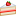 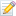 Речевая ритмическая игра "БАБАХ" 

Жил да был в лесу Бабах…
(дети сидят на корточках и стучат по полу кулачками (косточками пальцев))

Ночью сладко спал в кустах…
(дети кладут руки под щеку).

Днем по лесу он ходил…
(идут по кругу и топают).

И мешок с собой носил…
(показывают, как несут мешок, в конце фразы останавливаются).

Как развяжет он мешок…
(развязывают).

Звуки-стуки сразу скок…
(прыгают на конец фразы).

И давай в лесу стучать…
(хлопают в ладоши).

Чтоб кого-то напугать…
(делают «страшные» лица).

Зайчика-трусишку…
(руками показывают ушки).

Серенькую мышку…
(водят пальцем, как хвостиком).

Ежиху колючую…
(отдергивают руку, словно укололись).

Но в крапиву жгучую
Сам случайно он упал…
(закрывают лицо руками).

Свой мешочек потерял…
(разводят руки).

И теперь он не Бабах…
(дети присаживаются и тихо стучат по полу кулачками).

А тихоня Пых в кустах…
(вздыхают и опускают голову).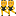 